In FromFolder Query Action Line Invoke Custom Fuction1 I get the following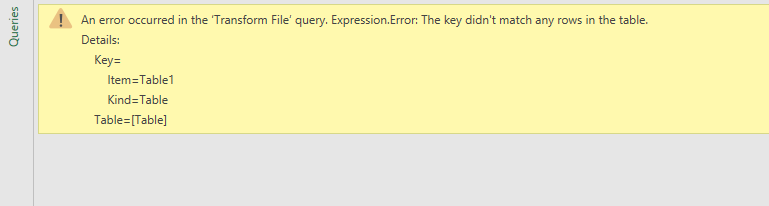 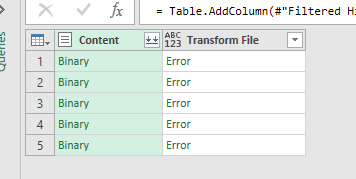 FromFolder codelet    Source = Folder.Files(FileFolderLocation),    #"Removed Other Columns" = Table.SelectColumns(Source,{"Content"}),    #"Filtered Hidden Files1" = Table.SelectRows(#"Removed Other Columns", each [Attributes]?[Hidden]? <> true),    #"Invoke Custom Function1" = Table.AddColumn(#"Filtered Hidden Files1", "Transform File", each #"Transform File"([Content])),    #"Removed Other Columns1" = Table.SelectColumns(#"Invoke Custom Function1", {"Transform File"}),    #"Expanded Table Column1" = Table.ExpandTableColumn(#"Removed Other Columns1", "Transform File", Table.ColumnNames(#"Transform File"(#"Sample File"))),    #"Changed Type" = Table.TransformColumnTypes(#"Expanded Table Column1",{{"Date", type date}, {"In/Out", type text}, {"Name", type text}})in    #"Changed Type"